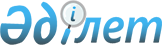 О районном бюджете на 2009 год
					
			Утративший силу
			
			
		
					Решение маслихата Тимирязевского района Северо-Казахстанской области от 25 декабря 2008 года N 11/2. Зарегистрировано Управлением юстиции Тимирязевского района Северо-Казахстанской области 26 января 2009 года N 13-12-82. Утратило силу - решением маслихата Тимирязевского района Северо-Казахстанской области от 28 марта 2011 года N 31/7      Сноска. Утратило силу - решением маслихата Тимирязевского района Северо-Казахстанской области от 28.03.2011 N 31/7       

В соответствии со статьей 240 Бюджетного кодекса Республики Казахстан от 4 декабря 2008 года, статьей 6 Закона Республики Казахстан от 23 января 2001 года «О местном государственном управлении в Республике Казахстан», районный маслихат РЕШИЛ:



      1. Утвердить районный бюджет на 2009 год согласно приложению 1 в следующих объемах:

      1) доходы - 927031 тысяч тенге,

      в том числе по:

      налоговым поступлениям – 143763 тысяч тенге;

      неналоговым поступлениям – 1303 тысяч тенге;

      поступлениям от продажи основного капитала – 8220 тысяч тенге;

      поступлениям трансфертов – 773745 тысяч тенге;

      2) затраты – 931685,9 тысяч тенге;

      3) чистое бюджетное кредитование - 0 тысяч тенге,

      в том числе:

      погашение бюджетных кредитов – 0 тысяч тенге;

      4) сальдо по операциям с финансовыми активами – 2876 тысяч тенге;

      в том числе:

      приобретение финансовых активов – 3000 тысяч тенге;

      поступления от продажи финансовых активов государства – 124 тысяч тенге;

      5) дефицит (профицит) бюджета – -7530,9 тысяч тенге;

      6) финансирование дефицита (использование профицита) – 7530,9 тысяч тенге.

      Сноска. Пункт 1 с изменениями, внесенными решением маслихата Тимирязевского района от 27.04.2009 г. N 13/3; от 27.07.2009 г. N 15/3; от 23.10.2009 г. N 17/1; от 23.11.2009 г. N 18/1



      2. Установить, что доходы районного бюджета на 2009 год формируются в соответствии с Бюджетным кодексом Республики Казахстан за счет следующих налоговых поступлений:

      Социального налога;

      налога на имущество;

      земельного налога;

      налога на транспортные средства;

      единого земельного налога;

      на акцизы;

      государственной пошлины.



      3. Установить, что доходы районного бюджета формируются за счет следующих неналоговых поступлений:

      доходов от аренды имущества, находящегося в коммунальной собственности, являющихся собственностью акимата района.



      4. Установить, что доходы районного бюджета формируются за счет продажи земли и нематериальных активов.



      5.Обеспечить в 2009 году выплату заработной платы работникам бюджетной сферы в полном объеме.



      6. Установить в расходах бюджета района на 2009 год выплаты на оказание социальной помощи специалистам здравоохранения, образования, социального обеспечения, культуры, проживающим в сельской местности, по приобретению топлива в размере 2000 тенге.

      6.1. Выделить за счет свободных остатков средств районного бюджета, сложившихся на начало года, на расходы районного бюджета 7530,9 тысяч тенге по бюджетным программам согласно приложения 7.

      Сноска. Пункт 6 дополнен пунктом 6.1 решением маслихата Тимирязевского района от 27.04.2009 г. N 13/3; с изменениями, внесенными решением маслихата Тимирязевского района от 27.07.2009 г. N 15/3



      7. Установить, что с 1 января 2009 года в составе районного бюджета предусмотрены ассигнования на приобретение и доставку учебников для обновления библиотечных фондов государственным учреждениям образования в сумме 2632 тысяч тенге.



      8. Утвердить резерв местного исполнительного органа района на 2009 год в сумме 1000 тысяч тенге.



      9.Учесть в районном бюджете на 2009 год целевые трансферты, в том числе:

      из республиканского бюджета:

      1) на выплату государственной адресной социальной помощи и ежемесячного государственного пособия на детей до 18 лет в связи с ростом размера прожиточного минимума в сумме 6711 тысяч тенге;

      2) для реализации мер по социальной поддержке специалистов социальной сферы населенных пунктов в сумме 5168 тысяч тенге;

      3) на реализацию Государственной программы развития образования в Республике Казахстан на 2005-2010 годы в сумме 27891 тысяча тенге, в том числе:

      на оснащение учебным оборудованием кабинетов физики, химии, биологии в государственных учреждениях основного среднего и общего среднего образования – 4097 тысяч тенге;

      на создание лингафонных и мультимедийных кабинетов в государственных учреждениях начального, основного среднего и общего среднего образования – 11082 тысяч тенге;

      на внедрение новых технологий обучения в государственной системе образования – 12712 тысяч тенге;

      из областного бюджета в следующих размерах:

      1) на информатизацию системы образования в государственных учреждениях образования - 2864 тысячи тенге;

      2) на оснащение школ района учебными пособиями по изучению Правил дорожного движения – 178 тысяч тенге;

      3) на льготное зубопротезирование лиц, приравненных по льготам и гарантиям к участникам и инвалидам Великой отечественной войны – 50 тысяч тенге;

      4) на инвентаризацию сельскохозяйственных угодий в населенных пунктах – 979 тысяч тенге.



      10. Утвердить перечень бюджетных программ развития районного бюджета на 2009 год и увеличение уставного капитала юридических лиц, согласно приложению 2.



      11. Установить, что в процессе исполнения местного бюджета на 2009 год не подлежат секвестру местные бюджетные программы, согласно приложению 3.



      12.Установить, что в расходах бюджета района на 2009 год предусмотрены бюджетные программы по каждому сельскому округу, согласно приложению 4.



      13. Утвердить перечень выплат отдельным категориям нуждающихся граждан по решению местных представительных органов на 2009 год согласно приложению 5.



      14 Установить, что с 1 января 2009 года в составе районного бюджета предусмотрены ассигнования:

      1) на обеспечение нуждающихся инвалидов обязательными гигиеническими средствами и предоставление услуг специалистами жестового языка, индивидуальными помощниками в соответствии с индивидуальной программой реабилитации инвалида – 1061 тыс. тенге согласно приложению 6, в том числе:

      обязательные гигиенические средства – 896 тыс. тенге;

      предоставление услуг индивидуальными помощниками – 165 тыс. тенге;

      2) на выплату государственных пособий на детей до 18 лет из малообеспеченных семей в сумме 12804 тыс. тенге согласно

приложению 5.

       

15. Учесть, что в районном бюджете на 2009 год предусмотрены средства на реализацию:

      Трудового Кодекса Республики Казахстан от 15 мая 2007 года касательно предоставления гражданским служащим оплачиваемого ежегодного трудового отпуска продолжительностью не менее тридцати календарных дней с выплатой пособия на оздоровление в размере  должностного оклада за счет средств местного бюджета;

      Закона Республики Казахстан от 27 июля 2007 года «Об образовании» в части снижения нормативной учебной нагрузки в неделю для педагогических работников начального образования государственных организаций образования с 20 до 18 часов.



      16. Установить повышенные не менее чем на двадцать пять процентов должностные оклады и тарифные ставки по сравнению с окладами и ставками гражданских служащих, занимающихся этими видами деятельности в городских условиях, гражданским служащим социального обеспечения, образования, культуры и спорта, работающих в аульной сельской местности.



      17. Настоящее решение вступает в действие с 1 января  2009 года.      Председатель ХI сессии                     Секретарь

      районного маслихата                        районного маслихата

      В. Чигиринских                             А. Анненков

Приложение 1

к решению сессии районного маслихата

от 25 декабря 2008 года № 11/2 Бюджет Тимирязевского района на 2009 год      Сноска. Приложение 1 в редакции решения маслихата Тимирязевского района от 27.04.2009 г. N 13/3; от 27.07.2009 г. N 15/3; от 23.10.2009 г. N 17/1; от 23.11.2009 г. N 18/1

Приложение 2

к решению сессии районного маслихата

от 25 декабря 2008 года № 11/2 Перечень бюджетных программ развития с разделением на бюджетные

программы, направленные на реализацию бюджетных инвестиционных

проектов и на формирование или увеличение уставного капитала

юридических лиц Тимирязевского района на 2009 год      Сноска. Приложение 2 в редакции решения маслихата Тимирязевского района от 27.07.2009 г. N 15/3; от 23.10.2009 г. N 17/1

Приложение 3

к решению сессии районного маслихата

от 25 декабря 2008 года № 11/2 Перечень бюджетных программ, не подлежащих секвестрированию

в процессе исполнения бюджета района на 2009 год.

Приложение 4

к решению сессии районного маслихата

от 25 декабря 2008 года № 11/2 Перечень текущих бюджетных программ бюджета

по сельским округам Тимирязевского района на 2009 год      Сноска. Приложение 4 в редакции решения маслихата Тимирязевского района от 27.04.2009 г. N 13/3; от 27.07.2009 г. N 15/3; от 23.10.2009 г. N 17/1Продолжение таблицыПродолжение таблицы

Приложение 5

к решению районного маслихата

от 25 декабря 2008 года № 11/2 Перечень выплат отдельным категориям нуждающихся граждан

по решениям местных представительных органов в 2009 году по

программе 451-007-000 "Социальная помощь отдельным категориям

нуждающихся граждан по решениям местных представительных органов"      Сноска. Приложение 5 в редакции решения маслихата Тимирязевского района от 27.04.2009 г. N 13/3; от 27.07.2009 г. N 15/3; от 23.10.2009 г. N 17/1

Приложение 6

к решению районного маслихата

от 25 декабря 2008 года № 11/2 Распределение сумм на обеспечение нуждающихся инвалидов

обязательными гигиеническими средствами и предоставление услуг

специалистами жестового языка, индивидуальными помощниками в

соответствии с индивидуальной программой реабилитации инвалида      Сноска. Приложение 6 в редакции решения маслихата Тимирязевского района от 27.07.2009 г. N 15/3

Приложение 7

к решению сессии районного маслихата

от 27 апреля 2009 года № 13/3 Направление свободных остатков бюджетных средств, образовавшихся на 1 января 2009 года      Сноска. Приложение 7 в редакции решения маслихата Тимирязевского района от 27.04.2009 г. N 13/3; от 27.07.2009 г. N 15/3
					© 2012. РГП на ПХВ «Институт законодательства и правовой информации Республики Казахстан» Министерства юстиции Республики Казахстан
				Ка-те-го-рияКл.Под-кл.НаименованиеСумма

(тыс.тенге)Доходы927 0311Налоговые поступления143 76303Социальный налог76 8211Социальный налог76 82104Налоги на собственность55 3441Налоги на имущество30 5263Земельный налог6 6254Налог на транспортные средства9 6935Единый земельный налог8 50005Внутренние налоги на товары,

работы и услуги10 6722Акцизы3 3303Поступления за использование

природных и других ресурсов5 4104Сборы за ведение

предпринимательской и

профессиональной деятельности1 93208Обязательные платежи, взимаемые

за совершение юридически

значимых действий и (или) выдачу

документов уполномоченными на то

государственными органами или

должностными лицами9261Государственная пошлина9262Неналоговые поступления1 30301Доходы от государственной собственности5005Доходы от аренды

имущества,находящегося в

государственной собственности50002Поступления от реализации

товаров (работ, услуг)

государственными учреждениями,

финансируемыми из

государственного бюджета1001Поступления от реализации услуг,

предоставляемых государственными

учреждениями, финансируемыми из

местного бюджета10006Прочие неналоговые поступления7031Прочие неналоговые поступления7033Поступления от продажи основного

капитала8 22001Продажа государственного

имущества, закрепленного за

государственными учреждениями1 5261Продажа государственного

имущества, закрепленного за

государственными учреждениями1 52603Продажа земли и нематериальных

активов6 6941Продажа земли6 6944Поступления трансфертов773 74502Трансферты из вышестоящих органов государственного управления773 7452Трансферты из областного бюджета773 745Функц.групаАд-ми-нистраторПро-граммаНаименованиеСумма

(тыс.тенге)Затраты931 685,91Государственные услуги общего

характера107 697112Аппарат маслихата района (города

областного значения)8 242001Обеспечение деятельности

маслихата района (города

областного значения)8 242122Аппарат акима района (города

областного значения)29 190001Обеспечение деятельности акима

района (города областного

значения)29 190123Аппарат акима района в городе,

города районного значения,

поселка, аула (села), аульного

(сельского) округа60 125001Функционирование аппарата акима

района в городе, города

районного значения, поселка,

аула (села), аульного

(сельского) округа60 125452Отдел финансов района (города

областного значения)5 655001Обеспечение деятельности Отдела

финансов5 531003Проведение оценки имущества в

целях налогообложения124453Отдел экономики и бюджетного

планирования района (города

областного значения)4 485001Обеспечение деятельности Отдела

экономики и бюджетного

планирования4 4852Оборона2 234122Аппарат акима района (города

областного значения)2 234005Мероприятия в рамках исполнения

всеобщей воинской обязанности2 2344Образование639 611123Аппарат акима района в городе,

города районного значения,

поселка, аула (села), аульного

(сельского) округа514005Организация бесплатного подвоза

учащихся до школы и обратно в

аульной (сельской) местности514464Отдел образования района (города

областного значения)639 097001Обеспечение деятельности отдела

образования4 532003Общеобразовательное обучение571 240004Информатизация системы

образования в государственных

учреждениях образования района

(города областного значения)2 864005Приобретение и доставка

учебников, учебно-методических

комплексов для государственных

учреждений образования района

(города областного значения)2 632006Дополнительное образование для

детей12 483009Обеспечение деятельности

организаций дошкольного

воспитания и обучения16 634010Внедрение новых технологий

обучения в государственной

системе образования за счет

целевых трансфертов из

республиканского бюджета12 712011Капитальный, текущий ремонт

объектов образования в рамках

реализации стратегии

региональной занятости и

переподготовки кадров16 0006Социальная помощь и социальное

обеспечение61 592451Отдел занятости и социальных

программ района (города

областного значения)61 592001Обеспечение деятельности отдела

занятости и социальных программ12746002Программа занятости16337004Оказание социальной помощи на

приобретение топлива

специалистам здравоохранения,

образования, социального

обеспечения, культуры и спорта в

сельской местности в

соответствии с законодательством

Республики Казахстан1488005Государственная адресная

социальная помощь7654007Социальная помощь отдельным

категориям нуждающихся граждан

по решениям местных

представительных органов5827010Материальное обеспечение

детей-инвалидов, воспитывающихся

и обучающихся на дому440011Оплата услуг по зачислению,

выплате и доставке пособий и

других социальных выплат330014Оказание социальной помощи

нуждающимся гражданам на дому5465016Государственные пособия на детей

до 18 лет10244017Обеспечение нуждающихся

инвалидов обязательными

гигиеническими средствами и

предоставление услуг

специалистами жестового языка,

индивидуальными помощниками в

соответствии с индивидуальной

программой реабилитации

инвалидов10617Жилищно-коммунальное хозяйство27 119123Аппарат акима района в городе,

города районного значения,

поселка, аула (села), аульного

(сельского) округа3 080008Освещение улиц населенных

пунктов2 430009Обеспечение санитарии населенных

пунктов75010Содержание мест захоронений и

погребение безродных75011Благоустройство и озеленение

населенных пунктов500458Отдел жилищно-коммунального

хозяйства, пассажирского

транспорта и автомобильных дорог

района (города областного

значения)23 358012Функционирование системы

водоснабжения и водоотведения140026Организация эксплуатации

тепловых сетей, находящихся в

коммунальной собственности

районов (городов областного

значения)346030Ремонт инженерно-

коммуникационной инфраструктуры

и благоустройство населенных

пунктов в рамках реализации

cтратегии региональной занятости

и переподготовки кадров22 872467Отдел строительства района

(города областного значения)681003Строительство жилья

государственного коммунального

жилищного фонда58006Развитие системы водоснабжения6238Культура, спорт, туризм и

информационное пространство41 803123Аппарат акима района в городе,

города районного значения,

поселка, аула (села), аульного

(сельского) округа12 676006Поддержка культурно-досуговой

работы на местном уровне12 676455Отдел культуры и развития языков

района (города областного

значения)18 856001Обеспечение деятельности отдела

культуры и развития языков2 436003Поддержка культурно-досуговой

работы6 959004Капитальный, текущий ремонт

объектов культуры в рамках

реализации стратегии

региональной занятости и

переподготовки кадров4 400006Функционирование районных

(городских) библиотек4 735007Развитие государственного языка

и других языков народов

Казахстана326456Отдел внутренней политики района

(города областного значения)6 153001Обеспечение деятельности отдела

внутренней политики3 081002Проведение государственной

информационной политики через

средства массовой информации3 072465Отдел физической культуры и

спорта района (города областного

значения)4 118001Обеспечение деятельности отдела

физической культуры и спорта2 844006Проведение спортивных

соревнований на районном (города

областного значения) уровне74007Подготовка и участие членов

сборных команд района (города

областного значения) по

различным видам спорта на

областных спортивных

соревнованиях1 20010Сельское, водное, лесное, рыбное

хозяйство, особо охраняемые

природные территории, охрана

окружающей среды и животного

мира, земельные отношения20 085123Аппарат акима района в городе,

города районного значения,

поселка, аула (села), аульного

(сельского) округа2 986019Финансирование социальных

проектов в поселках, аулах

(селах), аульных (сельских)

округах в рамках реализации

стратегии региональной занятости

и переподготовки кадров2 986462Отдел сельского хозяйства района

(города областного значения)12 537001Обеспечение деятельности отдела

сельского хозяйства9 440099Реализация мер социальной

поддержки специалистов

социальной сферы сельских

населенных пунктов за счет

целевого трансферта из

республиканского бюджета3 097463Отдел земельных отношений района

(города областного значения)4 562001Обеспечение деятельности отдела

земельных отношений3 583003Земельно-хозяйственное

устройство населенных пунктов97911Промышленность, архитектурная,

градостроительная и строительная

деятельность2 887467Отдел строительства района

(города областного значения)2 887001Обеспечение деятельности отдела

строительства2 88712Транспорт и коммуникации23 400123Аппарат акима района в городе,

города районного значения,

поселка, аула (села), аульного

(сельского) округа700013Обеспечение функционирования

автомобильных дорог в городах

районного значения, поселках,

аулах (селах), аульных

(сельских) округах700458Отдел жилищно-коммунального

хозяйства, пассажирского

транспорта и автомобильных дорог

района (города областного

значения)22 700023Обеспечение функционирования

автомобильных дорог1 500008Ремонт и содержание

автомобильных дорог районного

значения, улиц городов и

населенных пунктов в рамках

реализации стратегии

региональной занятости и

переподготовки кадров21 20013Прочие5 257458Отдел жилищно-коммунального

хозяйства, пассажирского

транспорта и автомобильных дорог

района (города областного

значения)2 527001Обеспечение деятельности отдела

жилищно-коммунального хозяйства,

пассажирского транспорта и

автомобильных дорог2 527469Отдел предпринимательства района

(города областного значения)2 730001Обеспечение деятельности отдела

предпринимательства2 73015Трансферты0,9452Отдел финансов района (города

областного значения)0,9006Возврат неиспользованных

(недоиспользованных) целевых

трансфертов0,9III.Чистое бюджетное

кредитованиеIV.Сальдо по операциям с

финансовыми активами2 876Приобретение финансовых активов3 00013Прочие3 000452Отдел финансов района (города

областного значения)3 000014Формирование или увеличение

уставного капитала юридических

лиц3 0006Поступления от продажи

финансовых активов государства12401Поступления от продажи

финансовых активов государства1241Поступления от продажи

финансовых активов внутри страны124V. Дефицит (профицит) бюджета-7 530,9VI. Финансирование дефицита

(использование профицита)

бюджета7 530,9Поступление займовПогашение займов8Используемые остатки бюджетных

средств7 530,901Остатки бюджетных средств7530,91Свободные остатки бюджетных

средств7530,9Функц.групаАд-ми-нистраторПрограммаНаименованиесумма  (тыс.тенге)Всего3681Инвестиционные программы3 6817Жилищно-коммунальное хозяйство681467Отдел строительства района

(города областного значения)681003Строительство жилья

государственного коммунального

жилищного фонда58На перерасчет сметной

документации незавершенного

производства работ по

реконструкции 12 квартирного

дома по ул. Школьная 4 в с.

Тимирязево58006Развитие системы водоснабжения623Технологическое сопровождение и

авторский надзор за

строительство системы

водоснабжения по займу

Азиатского банка развития в с.

Акжан62313Прочие3 000452Отдел финансов района (города

областного значения)3 000014Формирование или увеличение

уставного капитала юридических

лиц3000Функ.груп-паАдм-торПро- грам-маНаименование4Образование464Отдел образования района (города областного значения)003Общеобразовательное обучениеФункц.групаАд-ми-нистраторПрог-раммаНаименованиеСумма (тыс.

тенге)Аксуат-

ский с/оЗатраты80 0814 4071Государственные услуги

общего характера60 1253 960123Аппарат акима района в

городе, города районного

значения, поселка, аула

(села), аульного (сельского)

округа60 1253960001Функционирование аппарата

акима района в городе,

города районного значения,

поселка, аула (села),

аульного (сельского) округа60 12539604Образование5140123Аппарат акима района в

городе, города районного

значения, поселка, аула

(села), аульного (сельского)

округа5140005Организация бесплатного

подвоза учащихся до школы и

обратно в аульной (сельской)

местности5147Жилищно-коммунальное

хозяйство3 08037123Аппарат акима района в

городе, города районного

значения, поселка, аула

(села), аульного (сельского)

округа3 08037008Освещение улиц населенных

пунктов2 43037009Обеспечение санитарии

населенных пунктов75010Содержание мест захоронений

и погребение безродных75011Благоустройство и озеленение

населенных пунктов5008Культура, спорт, туризм и

информационное пространство12 676410123Аппарат акима района в

городе, города районного

значения, поселка, аула

(села), аульного (сельского)

округа12 676410006Поддержка культурно-

досуговой работы на местном

уровне12 67641010Сельское, водное, лесное,

рыбное хозяйство, особо

охраняемые природные

территории, охрана

окружающей среды и животного

мира, земельные отношения2 9860123Аппарат акима района в

городе, города районного

значения, поселка, аула

(села), аульного (сельского)

округа2 9860019Финансирование социальных

проектов в поселках, аулах

(селах), аульных (сельских)

округах в рамках реализации

стратегии региональной

занятости и переподготовки

кадров2 98612Транспорт и коммуникации7000123Аппарат акима района в

городе, города районного

значения, поселка, аула

(села), аульного (сельского)

округа7000013Обеспечение функционирования

автомобильных дорог в

городах районного значения,

поселках, аулах (селах),

аульных (сельских) округах700Белог-радов-ский с/оДзержин-ский с/оДокучаевский с/оДмитриевский с/оИнтернациональный с/оИшимс-

кий с/оКомсомольский с/оЛенин-ский с/о4 0303 9024 6465 4707 9273 5833 6234 5743 6093 4893 7274 2643 6013 0673 1983 571360934893727426436013067319835713609348937274264360130673198357100193001240000193001240019312411164228130541011164228130541011164228135410410397684117813273923719934103976841 1781 3273923719934103976841178132739237199300002 98600000002 98600029860000000000000000Мичуринский с/оМоскворецкий с/оАкжан-

ский с/оСтепной с/оТимиря-зевский с/оХмельницкий с/оЦелин-

ный с/о4 7053 5494 4084 93611 7744 3814 1663 5973 1373 2773 6887 0903 5053 34535973137327736887090350533453597313732773688709035053345000197000000197000197311118552 7052425311118552 7052425311118552055242575755001077401111399612798527961 0774011 1139961 27985279610774011113996127985279600000000000000000070000000070000700№п/пвиды выплатСумма (тыс.тенге)1Возмещение расходов по зубопротезированию инвалидов и участников ВОВ2202Оплата за санаторно-курортное лечение6473Возмещение расходов оказания услуг бань и парикмахерских инвалидам и участникам ВОВ594Дополнительное питание больным активным туберкулезом2775Социальная помощь участникам и инвалидам ВОВ для оплаты расходов на коммунальные услуги6706Возмещение расходов инвалидам и участникам ВОВ на авиатуры для поездки в г.Астану807Единовременная помощь по решения местных представительных органов2408Социальная поддержка медицинских фармацевтических работников, направленных в сельскую местность1919Дополнительная потребность для малообеспеченных граждан в связи с удорожанием продуктов питания2412итого4796Функц.группаУч-режде-ниеПрограммаПод-про-граммаНаименованиесумма  (тыс. тенге)Обяза-тель-

ные гигие-ничес-кие средс-тваПредоставление услуг индивидуальными помощни-ками6Социальная помощь и социальное обеспечение1 061896165451Отдел занятости и социальных программ района (города областного значения)1 061896165017Обеспечение нуждающихся инвалидов обязательными гигиеническими средствами и предоставление услуг специалистами жестового языка, индивидуальными помощниками в соответствии с индивидуальной программой реабилитации инвалидов1 061896165Функц.групаАдминистраторПро-граммаНаименованиеСумма (тыс.тенге)Затраты7 530,91Государственные услуги общего характера3 235122Аппарат акима района (города областного значения)3 135001Обеспечение деятельности акима района (города областного значения)3 135123Аппарат акима района в городе, города районного значения, поселка, аула (села), аульного (сельского) округа100001Функционирование аппарата акима района в городе, города районного значения, поселка, аула (села), аульного (сельского) округа1004Образование490464Отдел образования района (города областного значения)490009Обеспечение деятельности организаций дошкольного воспитания и обучения4907Жилищно-коммунальное хозяйство1 132123Аппарат акима района в городе, города районного значения, поселка, аула (села), аульного (сельского) округа1 132008Освещение улиц населенных пунктов1 1328Культура, спорт, туризм и информационное пространство1 518455Отдел культуры и развития языков района (города областного значения)1 374001Обеспечение деятельности отдела культуры и развития языков30003Поддержка культурно-досуговой работы1 239006Функционирование районных (городских) библиотек105456Отдел внутренней политики района (города областного значения)144001Обеспечение деятельности отдела внутренней политики14412Транспорт и коммуникации1 000458Отдел жилищно-коммунального хозяйства, пассажирского транспорта и автомобильных дорог района (города областного значения)1 000023Обеспечение функционирования автомобильных дорог1 00013Прочие155458Отдел жилищно-коммунального хозяйства, пассажирского транспорта и автомобильных дорог района (города областного значения)155001Обеспечение деятельности отдела жилищно-коммунального хозяйства, пассажирского транспорта и автомобильных дорог15515Трансферты0,9452Отдел финансов района (города областного значения)0,9006Возврат неиспользованных (недоиспользованных) целевых трансфертов0,9